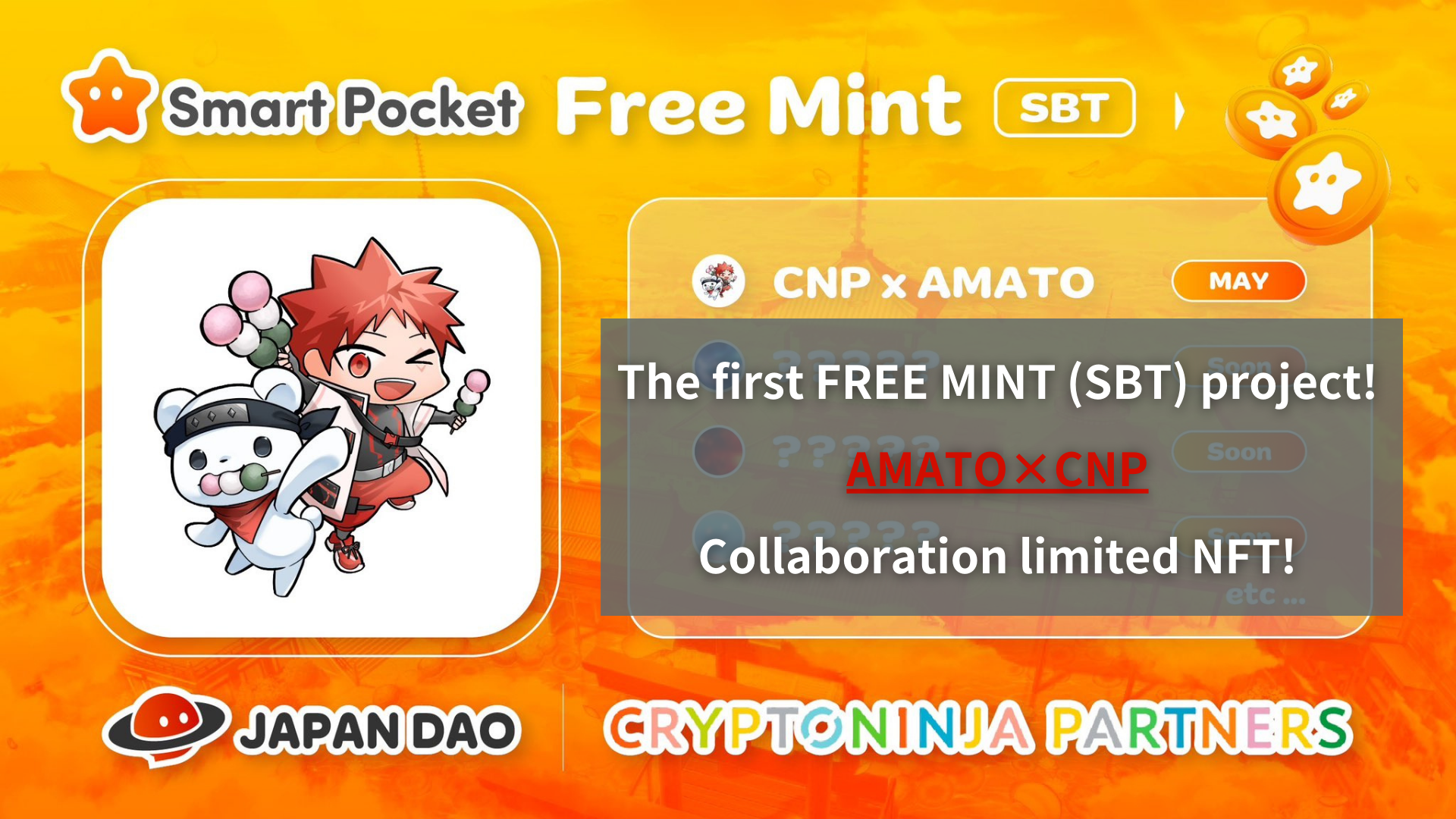 Сначала проект Mint (SBT)! Amato X CNP Collaboration Limited NFT !! (Крайний срок подачи заявок 5/19 23:59)Привет, эта семья Япония Дао!Возможно, вы уже видели это, но был объявлен первый монетный двор SBT. На этот раз это ограниченное NFT из -за сотрудничества AMATO и CNP как память о том, что Япония Дао стала официальным спонсором CNP.Существует множество способов получить ограниченную NFT Collaboration и секретную информацию, чем раздел «Решение».Пожалуйста, прочитайте эту статью до конца и не пропустите всю информацию!▼ Нажмите здесь для больших новостей ▼Японский музей NFT Japan Dao будет официальным спонсором ведущего японского бренда NFT "CNP"! Amato X CNP Limited Collaboration NFT распределяется бесплатно! Начните новое сотрудничество для социальной реализации Web3 Нажмите здесь для получения подробной информации о подарках NFThttps://twitter.com/japandaojp/status/1788083040377536639Pr Timeshttps://prtimes.jp/main/html/rd/p/000000006.000134601.htmlОбзорЭта новость о официальном спонсоре популярного проекта NFT "CNP (Cryptoninja Partne)", управляемого Japan Dao Co., Ltd.to, чтобы отметить это, AMATO и CNP Limited Collaboration NFT будут предоставлены всем заявителям с Friming (бесплатно).Кроме того, это партнерство не ограничивается справедливым сотрудничеством, и Япония Дао работала вместе с CNP и передает традиционные исполнительские искусства и региональные культуры в мир как цифровые активы под основной темой «Цифровая традиция японской культуры».Анкет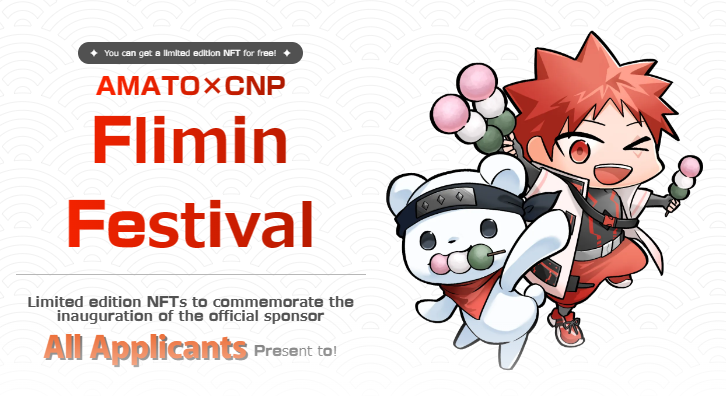 О CNP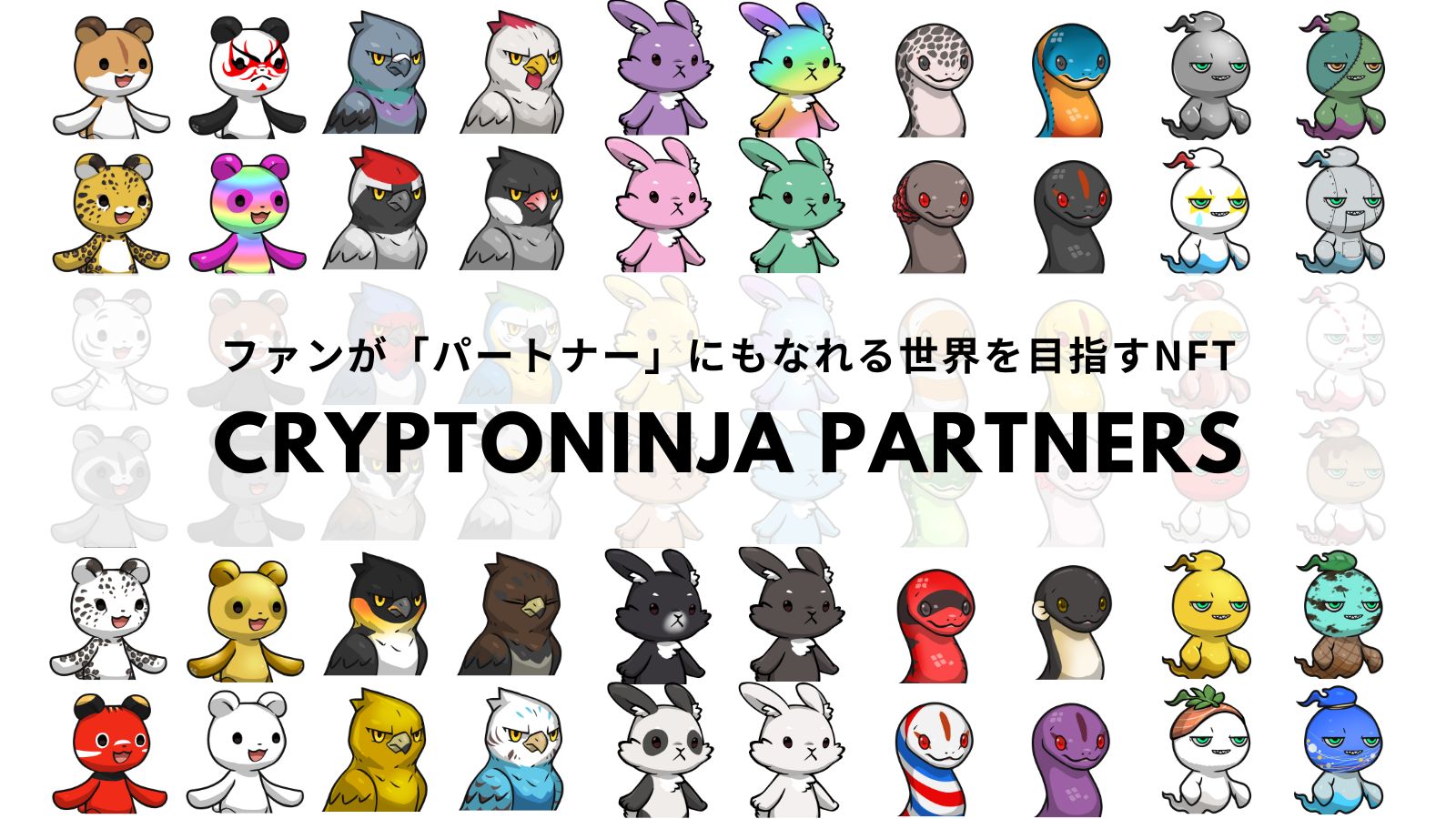 CNP (Cryptoninja Partners) - это вторичный творческий проект Cryptoninja, бренд персонажа с темой ниндзя. CNP выпустил 22 222 NFT в мае 2022 года, а более 5300 держателей владеют CNP NFT.CNP предлагает глубокое участие участников благодаря «знанию, прикосновениям и испытанию». В частности, мы продолжаем разрабатывать различные предприятия за пределами NFT, такие как бесплатная игра смартфона "CNP Bernin Wars", уплата налога в родном городе "Hometown CNP"и разработка приложений владельцев NFT.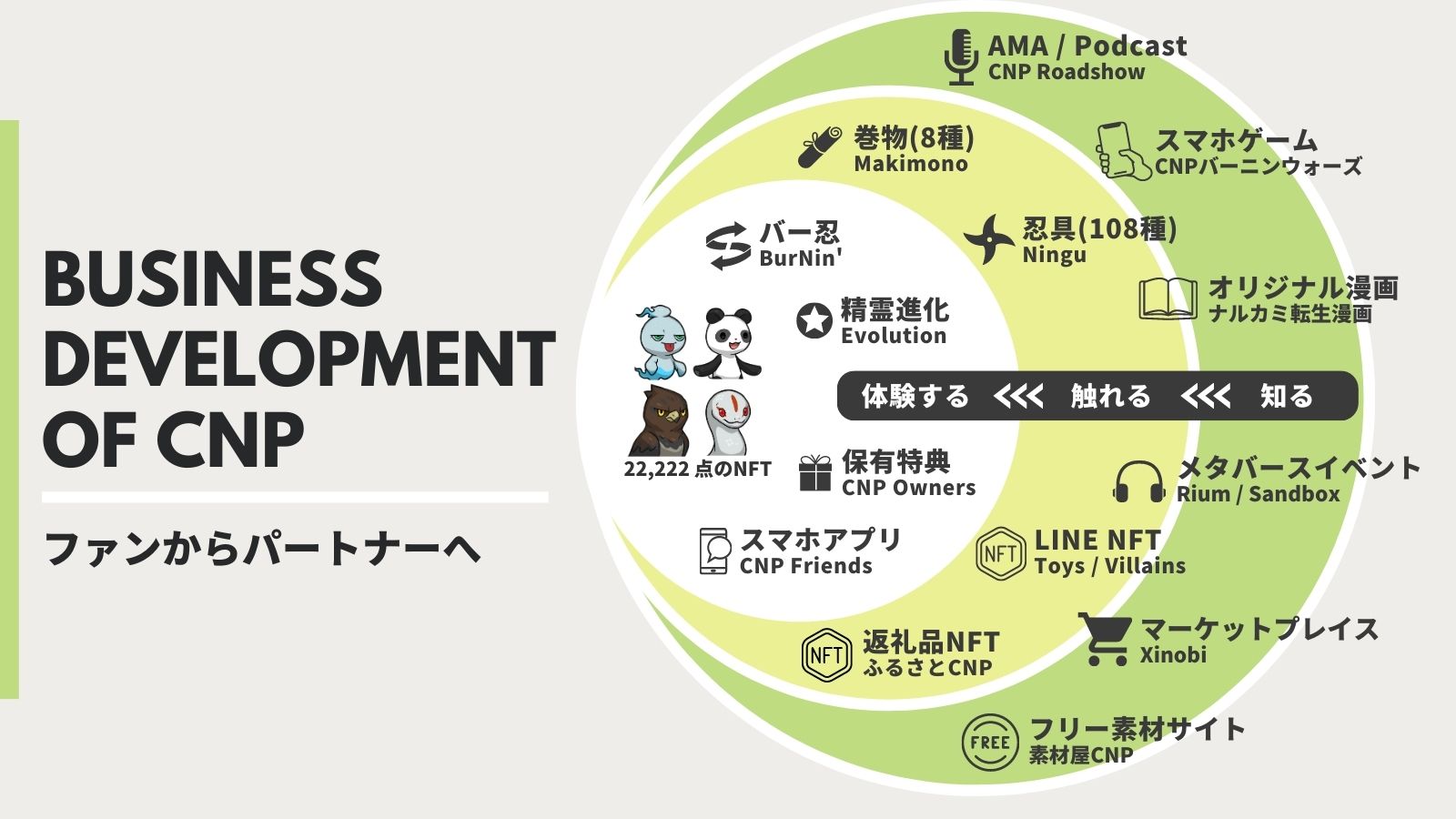 Официальный сайт CNPhttps://www.cryptoninja-partners.xyz/Об Амато«Amato» - первый персонаж -бренд Японии DAO, родившийся из Музея искусств NFT, и является проектом NFT на тему «Samurai». В 2022 году 5555 очков были выпущены на сети Ethereum, не только сКрасный и белый символический японский флаг японских флагов были окрашены повсюду, но также и для каждой части, «самурай», который чрезвычайно популярен за рубежом. В дополнение к костюмам и оружию, вдохновленным ниндзями, есть много забавных комбинаций, уникальных для пельменов,Пельмени, арбуз, мыльные пузыри и милое сопровождение.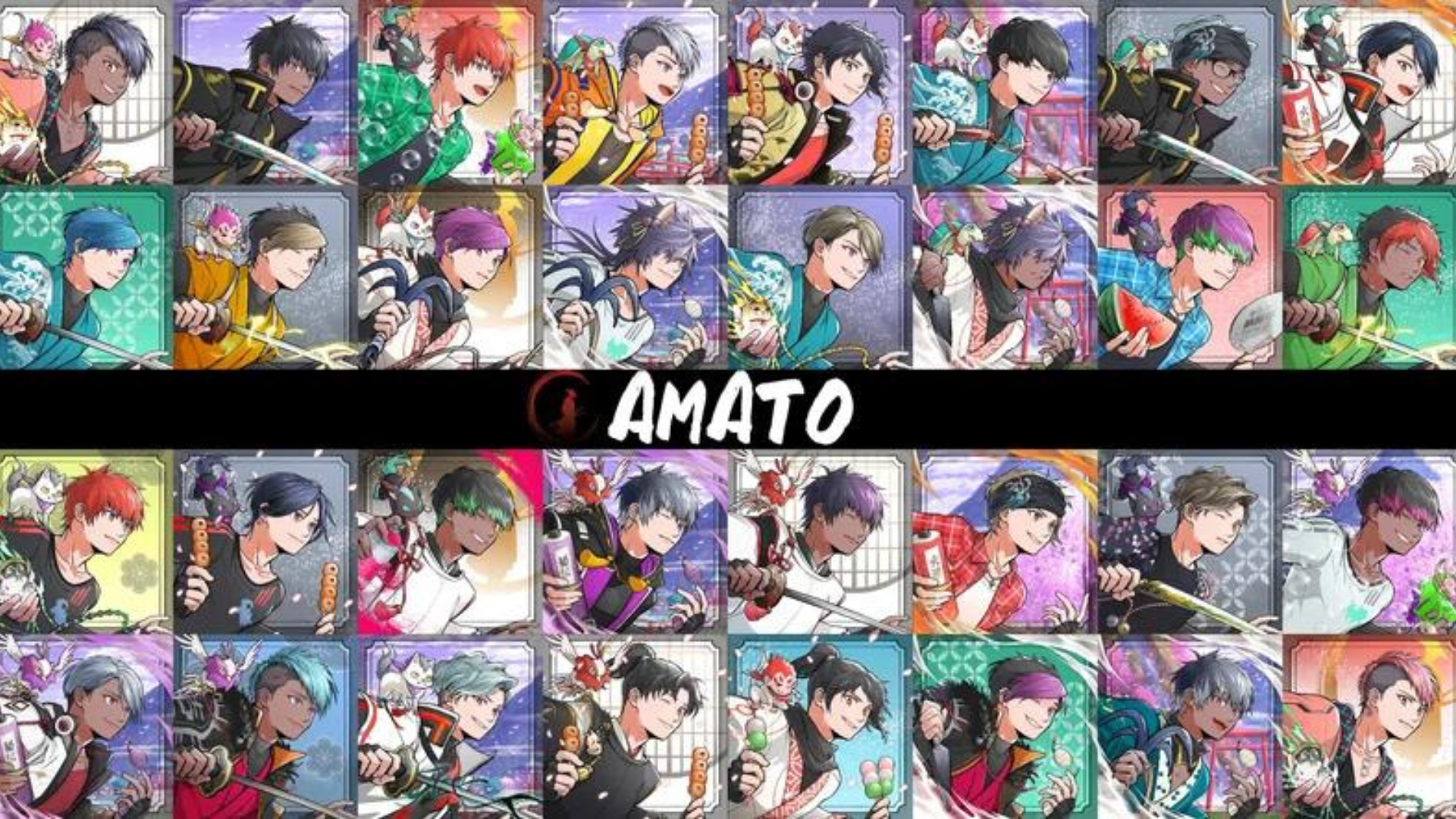 * Если вы хотите узнать больше информации об Амато, см. Подробную статью, предоставленную Японией Дао.Том 1 "Амато рождение"https://note.com/japandaosolution/n/n90351d7bb368Том 2 "Движение и будущее Амато"https://note.com/japandaosolution/n/n02ce3453e5baNFT Mint ИнформацияПериод найма (период заявки на родину)2024/05/08 до 2024/05/19 23:59День мятыЗапланировано 25 мая 2024 годаценаБесплатная мята (бесплатно)цепьПолигон (SBT)* SBT: токен Soul Bound NFT не может быть обменен или переведенГазовая платабесплатно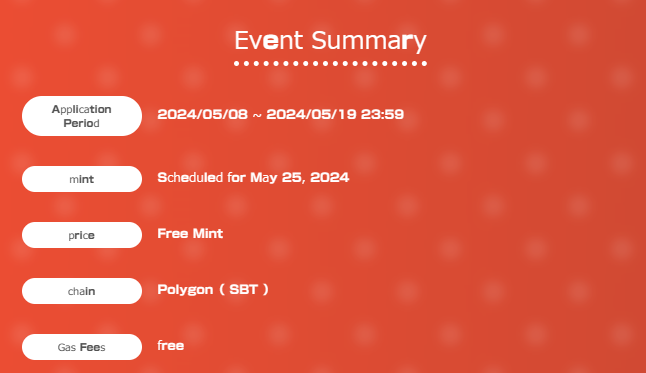 Метод применения1. Приходите на специальный сайтСпециальный сайт отсюда ▼https://japandao.jp/amato-cnp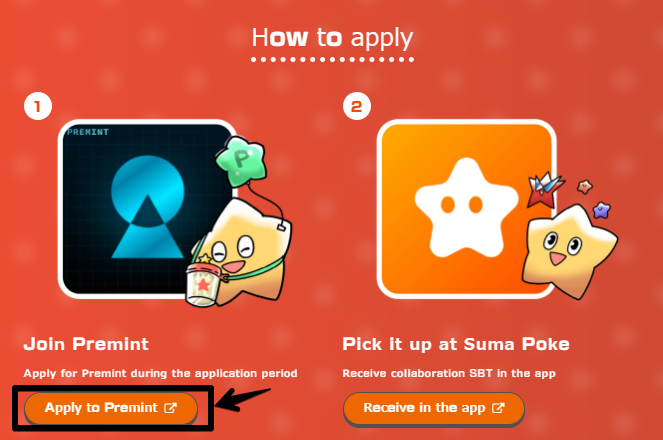 2. Приложение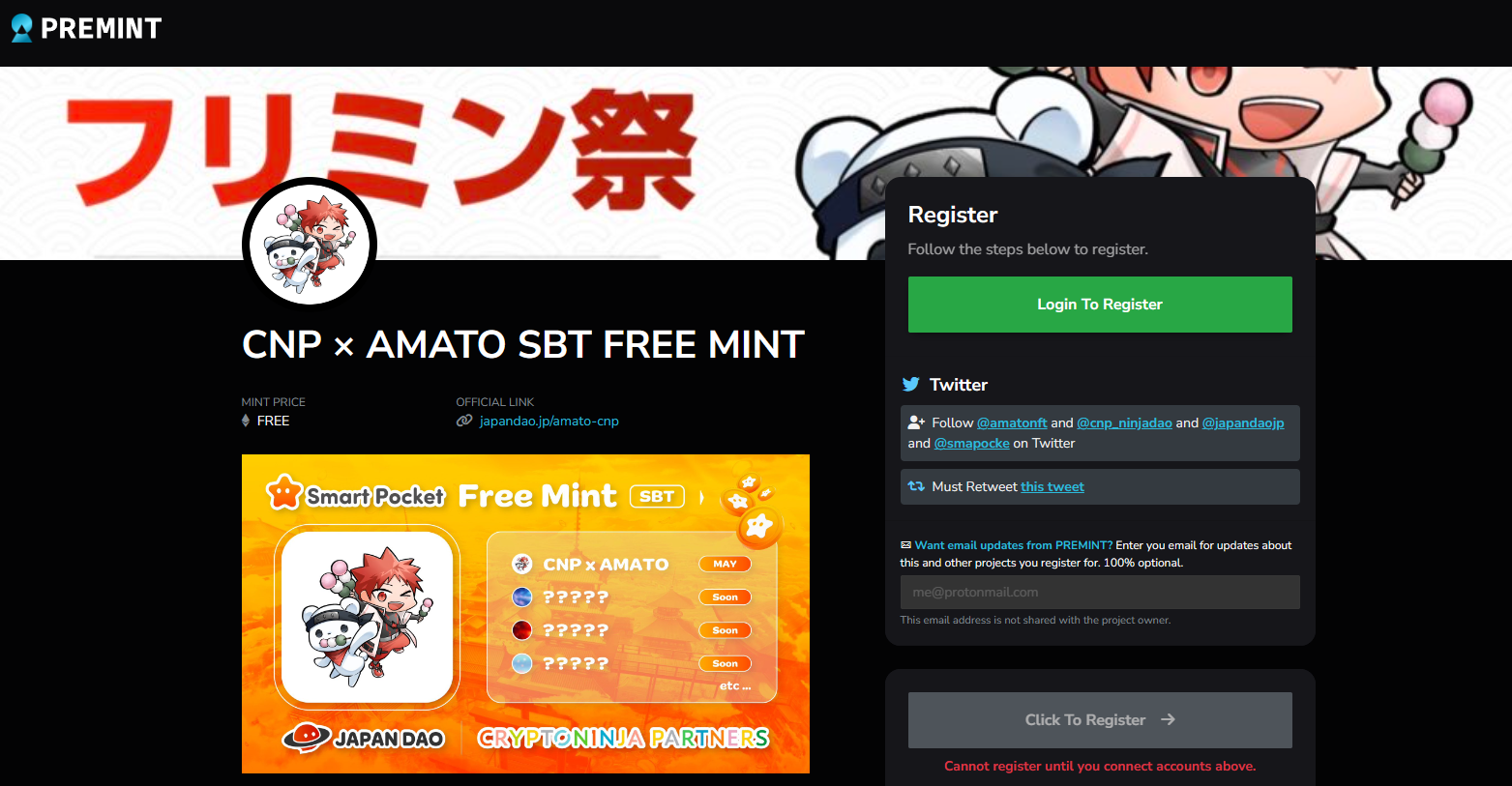 Если вы не знаете, как подать заявку на Pemint, используйте ссылку ниже, поэтому, пожалуйста, используйте ее.https://note.com/japandaosolution/n/nd3b194382857MAL секретная информация из раздела решения ❗1. Соберите все виды SBT и иметь что -то хорошее для людей ??Согласно сообщению от Daruman (@daruman_jp), кажется, есть что -то особенное для тех, кто собрал все сотрудничество SBT.at на этом этапе, SBT выпустит четыре работы, все из которых могут быть получены бесплатно.все!https://t.co/UTUjvyMpES2. Секретная история сотрудничества Секретная историяЭто сотрудничество SBT изображает Лили Лили с нарядом ниндзя из NFT «CNP», принадлежащей Японии Дао, но причина, по которой Ли Ли был выбран в качестве персонажа, был редакционный отдел Музея Японии.Персонаж в CNP, и он очень сочетается с Амато -кун, который носит ниндзя.На этот раз г -н Акитсу (@akitu08), который работал над «Амато», отвечал.Akitsu - прекрасная работа в сотрудничестве без чувства несоответствия, объединяя характер CNP в мировоззрение на Амато с его высокими техническими навыками.Кроме того, есть история, которую Akitsu любит пельмени для использования пельмени для иллюстраций. В дополнении, пельмени используются в качестве деталей как в коллекциях CNP, так и в коллекциях AMATO NFT.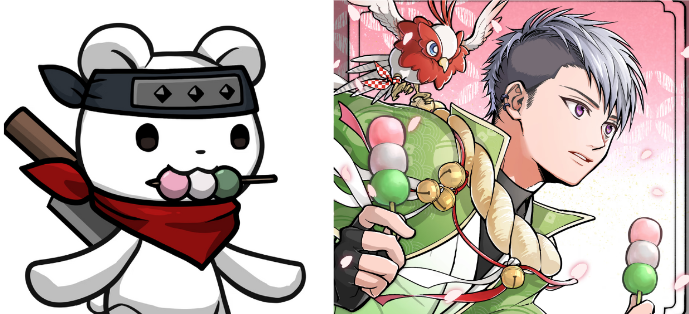 краткое содержаниеВ этой статье мы представили ограниченный проект Mint Free NFT от Amato и CNP, который будет посвящен, чтобы отметить Японию DAO в качестве официального спонсора «CNP (Cryptoninja Partners)».Он также включает в себя обзор мероприятия, как участвовать, и специальная информация. SBT доступна бесплатно, поэтому обязательно получите все типы по этому случаю.Если у вас есть какие -либо вопросы, пожалуйста, не стесняйтесь обращаться к нам в комментарии или на канале Dao Discord в Японии.Если вы заинтересованы в Японии DAO, пожалуйста, следите за журналом «Япония Дао».Официальная учетная запись X: https: //twitter.com/japannftmuseumОфициальный раздор: https://discord.com/invite/japandaoОфициальный Instagram: https: //www.instagram.com/japannftmuseum/